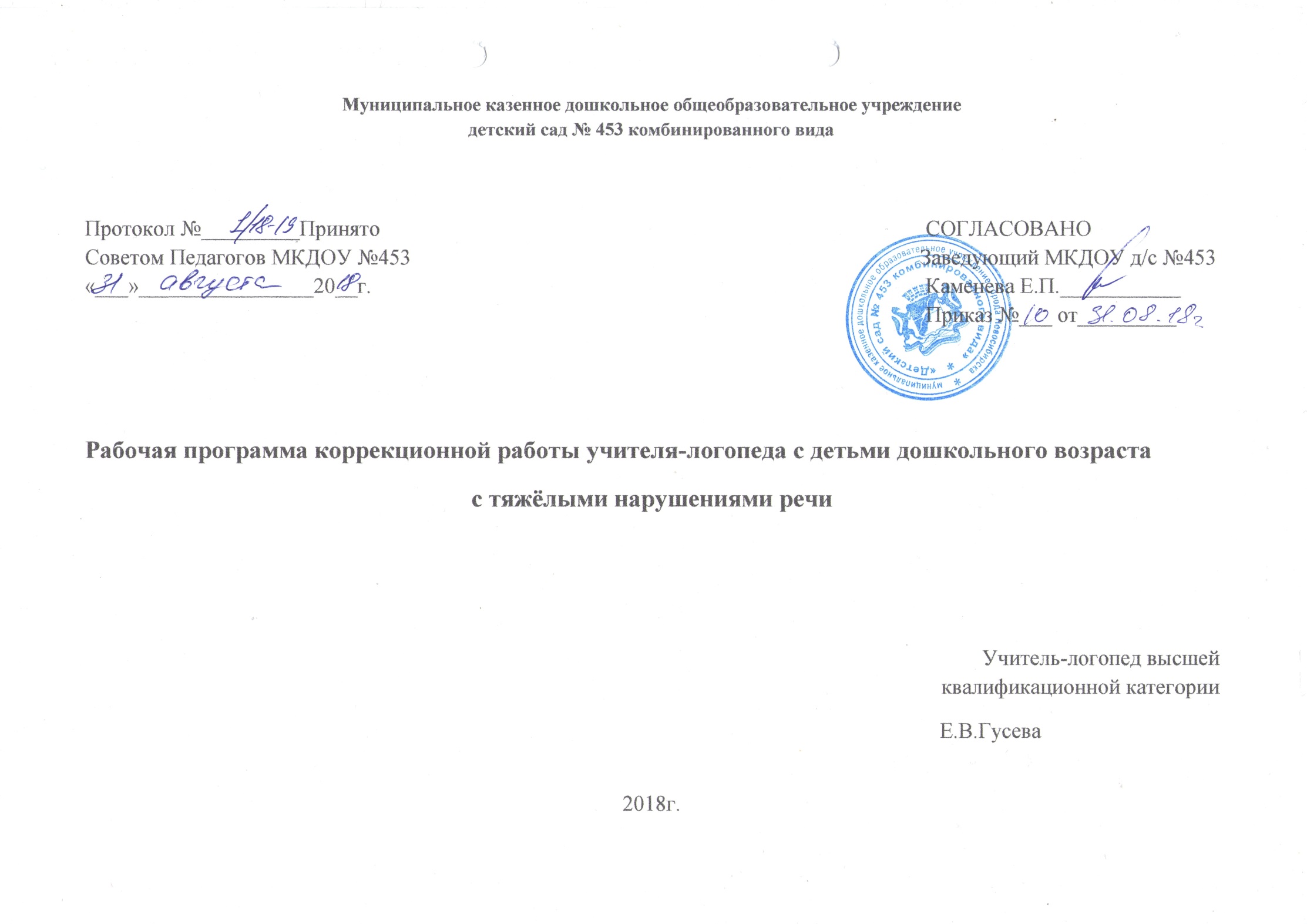 С О Д Е Р Ж А Н И Е	I. ЦЕЛЕВОЙ РАЗДЕЛ1.1. Пояснительная записка 1.2. Цели и задачи программы1.3.Принципы и  подходы к формированию программы1.4.Характеристика особенностей развития детей группы 1.5.Планируемые результаты освоения программыII.	 СОДЕРЖАТЕЛЬНЫЙ РАЗДЕЛ2.1.Логопедическая работа по коррекции тяжелых нарушений речи2.2. Планы коррекционной работы (СМ.ПРИЛОЖЕНИЯ)2.2.1.План работы с детьми с алалией, ОНР Ш ур.р.р .2.2.3.Тематический план организации работы в старшей  группе 2.2.4. Перспективный план логопедической работы по подготовке к обучению грамоте в старшей группе 2.2.5. Перспективный план логопедической работы по развитию речи в старшей группе 2.2.6. Тематический план организации работы в подготовительной группе 2.2.7. Перспективный план логопедической работы по подготовке к обучению грамоте в подготовительной группе            2.2.8. Перспективный план логопедической работы по развитию речи в подготовительной  группе2.9. Взаимодействие участников коррекционно-образовательного процессаIII.	 ОРГАНИЗАЦИОННЫЙ РАЗДЕЛ 3.1.Организация работы в подготовительной группе  компенсирующей направленности3.2. Организация предметно-пространственной развивающей среды3.3. Материально-техническое обеспечение работы 3.4. Программно-методическое обеспечение работыПриложениеРечевая карта Карта применения здоровьесберегающих методов и приемов I. ЦЕЛЕВОЙ  РАЗДЕЛ.Пояснительная записка.Рабочая программа для дошкольников с тяжелыми нарушениями речи (далее программа) разработана учителем-логопедомМКДОУ д/с №453 для осуществления коррекционной работы  с детьми дошкольного возраста собщим недоразвитием речи различного генеза. Программа обеспечивает образовательную деятельность в группах комбинированной направленности для детей с ТНР с учетом особенностей их психофизического развития и индивидуальных возможностей.Программа содержит материал для организации коррекционно-развивающей деятельности с каждой возрастной группой детей.Нормативно-правовой и документальной основой программы являются:1. Закон Российской Федерации от 29.12.12г. № 273-ФЗ"Об образовании в Российской Федерации";2. Приказ Министерства образования и науки Российской Федерации (Минобрнауки России) от 17.10.2013г. № 1155 «Об утверждении федерального государственного стандарта дошкольного образования»;3.Приказ Министерства образования и науки Российской Федерации (Минобрнауки России) от 30.08.2013г. № 1014 «Об утверждении порядка организации и осуществления образовательной деятельности по основным образовательным программам дошкольного образования»;4. Постановление Федеральной службы по надзору в сфере защиты прав потребителей и благополучия человека от 15.05.2013г. № 26 «Об утверждении СанПиН 2.4.1.3049-13 «Санитарно-эпидемиологическими требованиями к устройству, содержанию и организации режима работы дошкольных образовательных организаций»; 5.УставМКДОУ д/с №453Программа разработана  на период 2018-2019 учебного года.Программа составлена на базе адаптированной  основной образовательной программы МКДОУ д/с №453.В основе создания рабочей программы использован опыт работы  в группе компенсирующей направленности для детей с тяжелыми нарушениями речи, современные коррекционно-развивающие программы Министерства РФ,научно-методические рекомендации. В частности, «Программа логопедической работы по преодолению общего недоразвития речи у детей» Т.Б. Филичевой, Т.В. Тумановой, «Программа коррекционно-развивающей работы для детей с ОНР» Н.В.Нищевой,( От рождения до школы» под ред. Н.Е.Вераксы, Т.С.Комаровой,  М.А.Васильевой,Целью программы коррекционной  работы  в  соответствии  с требованиями ФГОС ДО выступает создание системы комплексной помощи обучающимся с ТНР в освоении адаптированной основной общеобразовательной программы, коррекция недостатков в физическом и (или) психическом и речевом развитии обучающихся, их социальная адаптация.Программа коррекционной работы обеспечивает:выявление особых образовательных потребностей обучающихся с ТНР, обусловленных недостаткам в их физическом и (или) психическом (речевом)развитии;осуществление индивидуально-ориентированной психолого-медико-педагогической помощи обучающимся с ТНР с учетом психофизического и речевого развития и индивидуальных возможностей обучающихся (в соответствии с рекомендациями психолого- медико-педагогическойкомиссии);возможность освоения обучающимися с ТНР адаптированной основной общеобразовательной программы начального общего образования и их интеграции в образовательнойорганизации.Задачи программы:своевременное выявление обучающихся с трудностями адаптации в образовательно- воспитательномпроцессе;определение особых образовательных потребностей обучающихся с ТНР, обусловленных уровнем их речевого развития и механизмом речевойпатологии;повышение возможностей обучающихся с ТНР в освоении адаптированной основной общеобразовательной программы и интегрировании в образовательный процесс с учетом степени выраженности и механизма речевогонедоразвития;создание и реализация условий, нормализующих анализаторную, аналитико- синтетическую и регуляторную деятельность на основе координации педагогических, психологических и медицинских средств воздействия в процессе комплексной психолого- медико-педагогическойкоррекции;оказание родителям (законным представителям) обучающихся с ТНР консультативной и методической помощи по медицинским, социальным, психологическим, правовым и другимвопросам.Комплексно-тематическое планирование работы учитывает особенности речевого и общего развития детей с тяжелой речевой патологией (общим недоразвитием речи). Комплексность педагогического воздействия направлена на выравнивание речевого и психофизического развития детей и обеспечение их всестороннего гармоничного развития.В рабочей программе предусмотрена необходимость охраны и укрепления физического и психического здоровья детей с тяжелой речевой патологией, обеспечения эмоционального благополучия каждого ребенка. Она позволяет формировать оптимистическое отношение детей к окружающему, что дает возможность ребенку жить и развиваться, обеспечивает позитивное эмоционально-личностное и социально-коммуникативное развитие.Объем учебного материала в рабочей программе рассчитан в соответствии с возрастными физиологическими
нормативами, что позволяет избежать переутомления и дезадаптации дошкольников.Группы комбинированной направленности  посещают дети 4-7 лет с тяжелыми нарушениями речи (общим недоразвитием речи II и III уровней речевого развития).Общая численность детей-23У дошкольников со вторым уровнем речевого развития при ОНР активный словарный запас составляет обиходная предметная и глагольная лексика. Пассивный словарный запас тоже снижен и не соответствует возрастной норме. Понимание обращенной речи затруднено. В самостоятельных высказываниях у детей есть простые нераспространенные предложения. При этом отмечаются грубые ошибки в употреблении грамматических конструкций. Типичны грубые нарушения слоговой структуры и звуконаполняемости слов. У детей выявляется недостаточность фонетической стороны речи (большое количество несформированных звуков).У дошкольников с третьим уровнем речевого развития при ОНР в активной речи представлены простые распространенные предложения. Речь характеризуется элементами лексико-грамматического и фонетико-фонематического недоразвития. В активном словаре представлены все части речи, кроме причастий и деепричастий. Появляются первые навыки словообразования. Характерно недифференцированное произношение звуков, причем замены могут быть нестойкими. Более устойчивым становится произношение слов сложной слоговой структуры.Таким образом, у детей отмечается тяжелое нарушение речи (общее недоразвитие речи I,II или III уровни речевого развития), моторная алалия, стертая дизартрия, дизартрия. Полученные данные о состоянии здоровья воспитанников определяют основные приоритеты в реализации образовательной программы — коррекция речевых и неречевых нарушений, физическое развитие и оздоровление воспитанников.Планируемые результаты освоения программыПланируемые результаты освоения программы предусмотрены в ряде целевых ориентиров.Целевые ориентиры освоения Программы детьми младшего дошкольноговозраста с ТНРК четырем с половиной годам ребенок:способен к устойчивому эмоциональному контакту со взрослым исверстниками;проявляет речевую активность, способность взаимодействовать с окружающими, желание общаться с помощью слова, стремится к расширению пониманияречи;понимает названия предметов, действий, признаков, встречающихся вповседневнойречи; пополняетактивныйсловарныйзапасспоследующимвключениемеговпростыефразы;понимает и выполняет словесные инструкции, выраженные различнымипо степенисложности синтаксическими конструкциями;различает лексические значения слов и грамматических формслова;называет	действия,	предметы,	изображенные	на	картинке,	выполненные персонажами сказок или другимиобъектами;участвует в элементарном диалоге (отвечает на вопросы после прочтения сказки, используя слова, простые предложения, состоящие из двух-трех слов, которые могут добавлятьсяжестами);рассказывает двустишья и простыепотешки;использует для передачи сообщения слова, простые предложения, состоящие из двух-трех слов, которые могут добавлятьсяжестами;произносит простые по артикуляциизвуки;воспроизводит	звукослоговую	структуру	двухсложных	слов,	состоящих	из открытых, закрытых слогов, с ударением на гласномзвуке;выполняет отдельные ролевые действия, носящие условный характер, участвует в разыгрывании сюжета: цепочки двух-трех действий (воображаемую ситуацию удерживает взрослый);соблюдает в игре элементарныеправила;осуществляет перенос, сформированных ранее игровых действий в различныеигры;проявляет интерес к действиям других детей, может имподражать;замечает несоответствие поведения других детей требованиямвзрослого;может заниматься, не отвлекаясь в течение трех-пятиминут;выражает интерес и проявляет внимание к различным эмоциональным состояниям человека;показывает по словесной инструкции и может назвать два-четыре основных цвета и две-триформы;выбирает из трех предметов разной величины «самый большой» («самый маленький»);усваивает сведения о мире людей и рукотворныхматериалах;обладает навыком моделирования различных действий, направленных на воспроизведение величины, формы предметов, протяженности, удаленности (показ руками, пантомимические действия на основе тактильного и зрительного обследования предметов и ихмоделей);считает с соблюдением принципа «один к одному» (в доступных пределах счета), обозначает итогсчета;знает реальные явления и их изображения: контрастные времена года (лето и зима) и части суток (день иночь);эмоционально положительно относится к изобразительной деятельности, ее процессу ирезультатам;владеет некоторыми операционально-техническими сторонами изобразительной деятельности, пользуется карандашами, фломастерами, кистью, мелом,мелками;планирует основные этапы предстоящей работы с помощьювзрослого;прислушивается к звучанию погремушки, колокольчика, неваляшки или другого звучащего предмета; узнает и различает голоса детей, звуки различных музыкальных инструментов;с помощью взрослого и самостоятельно выполняет музыкально-ритмические движения и действия на шумовых музыкальных инструментах;обладает развитой крупной моторикой, выражает стремление осваивать различные виды движения (бег, лазанье, перешагивание ипр.);обладает навыками элементарной ориентировки в пространстве, (движение по сенсорным дорожкам и коврикам, погружение и перемещение в сухом бассейне и т.п.);реагирует на сигнал и действует в соответствии сним;выполняет по образцу взрослого, а затем самостоятельно простейшие построения и перестроения, физические упражнения в соответствии с указаниями инструктора по физической культуре(воспитателя);стремится принимать активное участие в подвижныхиграх;использует предметы домашнего обихода, личной гигиены, выполняет орудийные действия с предметами бытового назначения с незначительной помощьювзрослого;снезначительнойпомощьювзрослогостремитсяподдерживатьопрятностьвовнешнем виде, выполняет основные культурно-гигиенические действия, ориентируясь на образец и словесные просьбы взрослого.Целевые ориентиры освоения «Программы» детьми среднего дошкольноговозраста с ТНРК шести годам ребенок:проявляет мотивацию к занятиям, попытки планировать (с помощью взрослого) деятельность для достижения какой-либо (конкретной)цели;понимает и употребляет слова, обозначающие названия предметов, действий, признаков, состояний, свойств,качеств;использует слова в соответствии с коммуникативнойситуацией;различает	словообразовательные	модели	и	грамматические	формы	слов	в импрессивнойречи;использует	в	речи	простейшие	виды	сложносочиненных	предложений	с сочинительнымисоюзами;пересказывает (с помощью взрослого) небольшую сказку, рассказ, с помощью взрослого рассказывает по картинке, пересказывает небольшиепроизведения;составляет описательный рассказ по вопросам (с помощью взрослого), ориентируясь на игрушки, картинки, из личногоопыта;различает на слух ненарушенные и нарушенные в произношениизвуки;владеет простыми формами фонематическогоанализа;использует различные виды интонационныхконструкций;выполняет взаимосвязанные ролевые действия, изображающие социальные функции людей, понимает и называет своюроль;использует в ходе игры различные натуральные предметы, их модели, предметы- заместители;передает	в	сюжетно-ролевых	и	театрализованных	играх	различные	виды социальныхотношений;стремится	к	самостоятельности,	проявляет	относительную	независимость	от взрослого;проявляет доброжелательное отношение к детям, взрослым, оказывает помощь в процессе деятельности, благодарит запомощь;занимается продуктивным видом деятельности, не отвлекаясь, в течение некоторого времени (15–20минут);устанавливает причинно-следственные связи между условиями жизни, внешнимиифункциональными свойствами в животном и растительном мире на основе наблюдений и практического экспериментирования;осуществляет «пошаговое» планирование с последующим словесным отчетом о последовательности действий сначала с помощью взрослого, к концу периода обучения, самостоятельно;имеет представления о независимости количества элементов множества от пространственного расположения предметов, составляющих множество, и их качественных признаков, осуществляет элементарные счетные действия с множествами предметов на основе слухового, тактильного и зрительноговосприятия;имеет представления о времени на основе наиболее характерных признаков (по наблюдениям в природе, по изображениям на картинках); узнает и называет реальные явления и их изображения: времена года и частисуток;использует схему для ориентировки впространстве;владеет ситуативной речью в общении с другими детьми и со взрослыми, элементарными коммуникативными умениями, взаимодействует с окружающими взрослыми и сверстниками, используя речевые и неречевые средстваобщения;может самостоятельно получать новую информацию (задает вопросы, экспериментирует);обладает значительно возросшим объемом понимания речи и звукопроизносительными возможностями, активным словарным запасом с последующим включением его в простыефразы;в речи употребляет все части речи, проявляя словотворчество;сочиняет небольшую сказку или историю по теме, рассказывает о своих впечатлениях, высказывается по содержанию литературных произведений (с помощью взрослого исамостоятельно);изображает предметы с деталями, появляются элементы сюжета, композиции, замысел опережаетизображение;положительно эмоционально относится к изобразительной деятельности, ее процессу и результатам, знает материалы и средства, используемые в процессе изобразительной деятельности, ихсвойства;знает основные цвета и их оттенки;сотрудничает с другими детьми в процессе выполнения коллективныхработ;внимательно слушает музыку, понимает и интерпретирует выразительные средства музыки, проявляя желание самостоятельно заниматься музыкальнойдеятельностью;выполняет двигательные цепочки из трех-пятиэлементов;выполняет общеразвивающие упражнения, ходьбу, бег в заданномтемпе;элементарно описывает по вопросам взрослого свое самочувствие, может привлечь его внимание в случае плохого самочувствия, боли и т. п.;самостоятельно и правильно умывается, самостоятельно следит за своим внешним видом, соблюдает культуру поведения за столом, одевается и раздевается, ухаживает за вещами личногопользования.Целевые ориентиры на этапе завершения освоенияПрограммыК семи-восьми годам ребенок:обладает сформированной мотивацией к школьномуобучению;усваивает значения новых слов на основе знаний о предметах и явлениях окружающегомира;употребляет слова, обозначающие личностные характеристики, с эмотивным значением,многозначные;умеет подбирать слова с противоположным и сходнымзначением;умеет осмысливать образные выражения и объяснять смысл поговорок (при необходимости прибегает к помощивзрослого);правильно употребляет грамматические формы слова; продуктивные и непродуктивные словообразовательныемодели;составляет различные виды описательных рассказов, текстов (описание, повествование, с элементами рассуждения) с соблюдением цельности и связности высказывания, составляет творческиерассказы;осуществляет слуховую и слухопроизносительную дифференциацию звуков по всем дифференциальнымпризнакам;владеет простыми формами фонематического анализа, способен осуществлять сложные формы фонематического анализа (с постепенным переводом речевых умений во внутренний план), осуществляет операции фонематическогосинтеза;осознает слоговое строение слова, осуществляет слоговой анализ и синтез слов (двухсложных с открытыми, закрытыми слогами, трехсложных с открытыми слогами, односложных);правильно произносит звуки (в соответствии сонтогенезом);владеет основными продуктивной деятельности, проявляет инициативу и самостоятельность в разных видах деятельности: в игре, общении, конструировании идр.;выбирает род занятий, участников по совместной деятельности, избирательно и устойчиво взаимодействует сдетьми;участвует в коллективном создании замысла в игре и назанятиях;передает как можно более точное сообщение другому, проявляя внимание к собеседнику;регулирует свое поведение в соответствии с усвоенными нормами и правилами, проявляет кооперативные умения в процессе игры, соблюдая отношения партнерства, взаимопомощи, взаимнойподдержки;отстаивает усвоенные нормы и правила перед ровесниками и взрослыми, стремится к самостоятельности, проявляет относительную независимость отвзрослого;использует в играх знания, полученные в ходе экскурсий, наблюдений, знакомства с художественной литературой, картинным материалом, народным творчеством, историческими сведениями, мультфильмами и т.п.;использует в процессе продуктивной деятельности все виды словесной регуляции: словесного отчета, словесного сопровождения и словесного планированиядеятельности;устанавливает причинно-следственные связи между условиями жизни, внешними и функциональными свойствами в животном и растительном мире на основе наблюдений и практическогоэкспериментирования;моделирует различные действия, направленные на воспроизведение величины, формы предметов, протяженности, удаленности с помощью пантомимических, знаково-символических графических и других средств на основе предварительного тактильного и зрительного обследования предметов и их моделей; определяет пространственное расположение предметов относительно себя, геометрические фигуры итела;владеет элементарными математическими представлениями: количество в пределах десяти, знает цифры 0, 1–9 в правильном и зеркальном (перевернутом) изображении, среди наложенных друг на друга изображений, соотносит их с количеством предметов; решает простые арифметические задачи устно, используя при необходимости в качестве счетного материала символическиеизображения;определяет времена года, частисуток;самостоятельно получает новую информацию (задает вопросы,экспериментирует);пересказывает литературные произведения, по иллюстративному материалу (картинкам, картинам, фотографиям), содержание которых отражает эмоциональный, игровой, трудовой, познавательный опытдетей;выполняет речевые действия в соответствии с планом повествования, составляет рассказы по сюжетным картинкам и по серии сюжетных картинок, используя графические схемы, наглядныеопоры;отражаетвречисобственныевпечатления,представления,событиясвоейжизни,составляет с помощью взрослого небольшие сообщения, рассказы «из личного опыта»;владеет языковыми операции, обеспечивающими овладениеграмотой;стремится к использованию различных средств и материалов в процессе изобразительнойдеятельности;имеет элементарные представления о видах искусства, понимает доступные произведения искусства (картины, иллюстрации к сказкам и рассказам, народная игрушка: семеновская матрешка, дымковская и богородская игрушка, воспринимает музыку, художественную литературу,фольклор;проявляет интерес к произведениям народной, классической и современной музыки, к музыкальныминструментам;сопереживает персонажам художественныхпроизведений;выполняет основные виды движений и упражнения по словесной инструкции взрослых: согласованные движения, а также разноименные и разнонаправленныедвижения;осуществляет элементарное двигательное и словесное планирование действий в ходе спортивныхупражнений;знает и подчиняется правилам подвижных игр, эстафет, игр с элементамиспорта;владеет элементарными нормами и правилами здорового образа жизни (в питании, двигательном режиме, закаливании, при формировании полезных привычек идр.).II.СОДЕРЖАТЕЛЬНЫЙ  РАЗДЕЛ2.1.ЛОГОПЕДИЧЕСКАЯ РАБОТА ПО КОРРЕКЦИИ ТЯЖЕЛЫХ НАРУШЕНИЙ РЕЧИОсновные задачи коррекционной работы:1.Устранение дефектов звукопроизношения (воспитание артикуляционных навыков, звукопроизношения, слоговой структуры) и развитие фонематического слуха (способность осуществлять операции различения и узнавания фонем, составляющих звуковую оболочку слова). 2.Развитие навыков звукового анализа (специальные умственные действия по дифференциации фонем и установлению звуковой структуры слова) 3.Уточнение, расширение и обогащение лексического запаса старших дошкольников с ОНР. 4.Формирование грамматического строя речи. 5.Развитие связной речи старших дошкольников. 6.Развитие коммуникативности, успешности в общении.Основные направления коррекционной работы:-развитие понимания речи;-коррекция произносительной стороны речи;-активизация речевой деятельности и развитие лексико-грамматических средств языка; -развитие самостоятельной фразовой речи; -подготовка к овладению элементарными навыками письма и чтения.Дополнительные задачи определяются особенностями психического развития детей с ОНР (особенности внимания, памяти, слухового и зрительного восприятия, моторики, временной и пространственной ориентировки и др., коррекция которых необходима для освоения общей программы).Коррекционная работа с детьми с нарушениями речи осуществляется в подгрупповой и индивидуальной форме.Основное содержание индивидуальной коррекционной  работы реализовывается посредством включения нескольких направлений, представленных в схеме. Коррекция звукопроизношения включает в себя  следующие этапы:I.Подготовительный- 4-12 занятий;II. Этап формирования первичных произносительных умений и навыков – 20-50 занятий;III. Этап формирования коммуникативных умений и навыков– 4-12 занятий.(Количество занятий приблизительное.Для детей с тяжелыми нарушениями речи, индивидуальными особенностями,  количество занятий увеличивается). Работа на подготовительном этапе направлена на:- выработку чётких координированных движений органов артикуляционного аппарата, подготовка органов артикуляции к постановке тех или иных звуков.На данном этапе, кроме артикуляционной гимнастики используются подготовительные упражнения: - Для всех звуков: «Заборчик», «Окошко», «Мостик»; - Для свистящих: «Лопата», «Холодный ветер», «Фокус»; - Для шипящих: «Трубочка», «Вкусное варенье», «Чашечка», «Грибок»; - Для [Р], [Р’]: «Маляр», «Индюк», «Лошадка», «Грибок», «Молоток», «Гармошка», «Дятел»; - Для [Л],[Л’]: «Блинчик», «Накажем язычок», «Пароход», «Поймаем мышку», «Лошадка»; - Развитие речевого дыхания и сильной длительной воздушной струи: «Что спрятано?», «Кораблик», «Шторм в стакане», «Листопад», «Пропеллер».Этап формирования первичных произносительных умений и навыков:I. Постановка нарушенных звуков, используя различные способы- имитационный, механический, смешанный.Постановка звуков происходит в такой последовательности, которая определена естественным (физиологическим)  ходом формирования звукопроизношения у детей в норме: - Свистящие [С] [З] [Ц] [С’] [З’]  - Шипящий [Ш] - Соноры[Л][Л’] - Шипящий [Ж] - Соноры[Р][Р’] - Шипящие [Ч][Щ]Изменения в последовательности постановки звуков зависят от индивидуальных особенностей детей.II. Автоматизация поставленных звуков: - изолированного произношения; - в слогах; - в словах; - в словосочетаниях; - в предложениях; - в тексте.III. Дифференциация: - изолированных звуков; - в слогах; - в словах; - в словосочетаниях; - в предложениях; - в тексте.IV. Этап формирования коммуникативных умений и навыков подразумевает автоматизацию поставленных звуков в спонтанной речи.Одним из направлений коррекционной работы является работа по развитию фонематического слуха и включает следующие этапы :I. Развитие слухового восприятия, внимания (осуществляется одновременно с подготовительным этапом) ;II. Развитие фонематического слуха  (осуществляется одновременно с подготовительным этапом и этапом формирования первичных произносительных умений и навыков);III. Формирование звукобуквенного и слогового анализа и синтеза слова (осуществляется на этапах формирования первичных произносительных и коммуникативных умений и навыков).На этапе развития слухового восприятия, внимания проводятся: - упражнения, направленные на дифференциацию звуков, различающихся по тональности, высоте, длительности : «Угадай, чей голосок»,  «Поймай звук», «Жмурки с голосом», «Отгадай, что звучит», «Где позвонили»; - воспроизведение ритмического рисунка на слух : «Хлопни как я»Этап развития фонематического слуха включает:  - упражнения в узнавании заданного звука среди других фонем и вычисление его из слова в различных позициях : «Хлопни когда услышишь звук»,  «Определи место звука в слове»; - упражнения на дифференциацию звуков, близких по артикуляционным или акустическим свойствам: «Подними нужный символ», «Раз, два, три, за мной повтори».Этап формирования звукобуквенного и слогового анализа и синтеза слова предполагает: - последовательное вычисление и сочетание звуков в словах различной слоговой структуры: «Звуковое домино», «Весёлый рыболов», «Домики», «Кто за кем», «Звуки поссорились», «Поймай звук», «Звук убежал»; - последовательное вычисление и сочетание слогов в словах различной слоговой структуры : «Доскажи словечко», «Путаница», «Веселый поезд», «Пуговицы», «Пирамидка»; - обозначение гласных и согласных (твердых и мягких) звуков фишками соответствующих цветов: «Отбери картинки», «Звуковое лото», «Отгадай», «Скажи наоборот»; - составление условно-графических схем «Телеграфист».При общем недоразвитии речи помимо выше перечисленных включаются следующие направления работы:Пополнение словаря (осуществляется на этапах формирования первичных произносительных и коммуникативных умений и навыков): - номинальный словарь; - предикативный словарь; - словарь признаков; - числительные и местоимения; - навыки словообразования.Совершенствование грамматического строя(осуществляется на этапах формирования первичных произносительных и коммуникативных умений и навыков): - словоизменение; - согласование.Совершенствование связной речи (осуществляется на этапах формирования первичных произносительных и коммуникативных умений и навыков):-пересказ;- рассказ по серии сюжетных картин;- рассказ по сюжетной картине.Структура подгрупповой непосредственно-образовательной деятельности включает в себя:-формирование лексико-грамматических средств языка;-обучение диалогической и монологической речи;-совершенствование звуковой стороны речи в сфере произношения, восприятия и выразительности;-овладение элементам грамоты.Планирование НОД по подготовке к обучению грамоте, формированию лексико-грамматических средств языка и развитию связной речи соответствует перспективному и тематическому планированию. Тематический план работы на 20___-20___уч.г.	Старшая логопедическая группа 2.2. ВЗАИМОДЕЙСТВИЕ УЧАСТНИКОВ КОРРЕКЦИОННО-ОБРАЗОВАТЕЛЬНОГО ПРОЦЕССА. Тематический принцип организации познавательного и речевого материала работы предлагает выбор не только языковой (или речевой) темы, а изучение предметного мира, окружающего ребенка. Это позволяет обеспечить тесную взаимосвязь в работе всего педагогического коллектива группы. Раскрытие темы при этом осуществляется в разных видах деятельности: на занятиях по ознакомлению с окружающим миром, развитию речи, рисованию, лепке, аппликации, конструированию, в играх. Часть проводится логопедом, часть воспитателем, поэтому происходит тесное переплетение поставленных и решаемых задач при одновременном изучении темы. Для осуществления совместной работы логопедом ведется тетрадь взаимодействия с воспитателями. Модель взаимодействия субъектов коррекционно-образовательного процессаНаправления и формы взаимодействия с родителями.Взаимодействие с участниками коррекционного процессаIII.ОРГАНИЗАЦИОННЫЙ РАЗДЕЛ3.1. Организация работы в подготовительной группе «Василек» компенсирующей направленностиВ группу компенсирующей направленности для детей с тяжелыми нарушениями речи старшего дошкольного возраста дети зачисляются на основании заключения ТПМПК. Численность детей в группе определяется нормативными документами.  Учебный год в группе начинается первого сентября, длится девять месяцев (до первого июня) и условно делится на три периода:   I период – сентябрь, октябрь, ноябрь;    II период – декабрь, январь, февраль;   III период – март, апрель, май. Сентябрь отводится всеми специалистами для углубленной диагностики развития детей, сбора анамнеза, индивидуальной работы с детьми, совместной деятельности с детьми в режимные моменты, составления и обсуждения со всеми специалистами группы плана работы на первый период работы. Результаты обследования речи детей заносятся в речевую карту (приложение).  В конце сентября специалисты, работающие в данной группе, на психолого-медико-педагогическом совещании при заведующей ДОУ обсуждают результаты диагностики индивидуального развития детей и на основании полученных результатов утверждают план работы группы на год. С первого октября начинается организованная образовательная деятельность с детьми в соответствии с утвержденным планом работы. Обсуждение темпов динамики индивидуального развития детей и составление плана работы на следующий период может проходить в рабочем порядке, в ходе собеседования учителя-логопеда со всеми специалистами.  Заведующая дошкольным учреждением утверждает план работ группы в начале каждого периода работы.  В подготовительной группе логопедом проводится подгрупповая и индивидуальная работа. Подготовка к обучению грамоте- 1раз в неделю, развитие речи- 1 раз в неделю согласно циклограмме и перспективно-тематическому плану. Длительность НОД в старшей группе – 30 минут. Все остальное время  в сетке работы учителя-логопеда занимает индивидуальная работа с детьми.  Индивидуальная работа по коррекции речи проводится 2-3 раза в неделю с каждым ребенком, длительностью 15- 20 минут в соответствии с АОП. Максимально допустимый объем образовательной нагрузки должен соответствовать санитарно-эпидемиологическим правилам и нормативам СанПиН 2.4.1.3049-13 "Санитарно-эпидемиологические требования к устройству, содержанию и организации режима работы дошкольных образовательных организаций", утвержденным постановлением Главного государственного санитарного врача Российской Федерации от 15 мая 2013 г. N 26 (зарегистрировано Министерством юстиции Российской Федерации 29 мая 2013 г., регистрационный N 28564).В середине учебного года в старшей группе компенсирующей направленности для детей с тяжелыми нарушениями речи устраиваются зимние каникулы.ОРГАНИЗАЦИЯ РЕЖИМА РАБОТЫ УЧИТЕЛЯ-ЛОГОПЕДА И ГРУППЫ. Индивидуальная работа с логопедом и психологом не включаются в сетку занятий. Расписание НОД подготовительной группы «Василек»Социально-коммуникативное развитие детей осуществляется в образовательной деятельности в ходе режимных моментов, в совместной и самостоятельно игровой деятельности, в семье.   Режим дня группы «Василек»Приём и осмотр, совместная и самостоятельная деятельность       07.00-08.20Утренняя гимнастика   (в музыкальном зале)  			    08.20-08.35Дежурство, подготовка к завтраку, завтрак                                   08.35-09.00Непосредственная образовательная деятельность                       09.00-10.35Подготовка к прогулке, прогулка(игры, наблюдения, труд, индивидуальная работа)                         11.00-12.25Возвращение с прогулки, самостоятельная деятельность               12.25-12.40Подготовка к обеду, обед				    12.40-13.00Спокойные игры, подготовка ко сну	, дневной сон	 13.00-15.00Постепенный подъем, воздушные водные процедуры,гимнастика после сна			 15.00-15.25Подготовка к полднику, полдник			15.25-15.40Игры, самостоятельная деятельность детей                                       15.40-16.40Коррекционный час (артикуляционная гимнастика, обводка,штриховка, шнуровка, развитие мелкой моторики                             15.40-16.40Подготовка к прогулке, прогулка                                                         16.40-18.20(игры, наблюдения, труд, индивидуальная работа) ,возвращение с прогулкиВозвращение с прогулкиПодготовка к ужину, ужин				                   18.20-18.35Прогулка, игры, уход детей домой				                   18.35-19.00Расписание работы учителя-логопеда.3.2. Организация предметно-пространственной развивающей средыВ логопедическом кабинете имеется все необходимое для проведения  успешной работы по коррекции тяжелых речевых нарушений у детей 6-7 лет. Пространство разделено на зоны для индивидуальной и подгрупповой работы.  Групповое помещение так же зонировано, включает в себя логопедический уголок, уголок уединения, творчества и развития моторики и игровые зоны. На входе в группу размещен стенд логопеда, содержащий всю необходимую информацию для родителей. Для получения всесторонней коррекционно-развивающей поддержки детей имеются кабинет педагога-психолога, музыкальный и физкультурный залы. Еженедельно, согласно тематике недели все наглядно-демонстрационные пособия в группе и кабинетах меняются.3.3. Материально-техническое обеспечение работыКомпьютерПринтерСтерилизатор ультрафиолетовыйНастенное зеркало для индивидуальных логопедических занятий.Зеркала для индивидуальной работы.Лампа для дополнительного освещения над столом.Шкафы для пособий.Стол письменный канцелярский.Стул взрослый.Стул детский (для индивидуальной работы)Стулья детские.Доска  магнитная.Азбука настенная.Дидактический материал для обследования речи ребенка.«Инструмент» для постановки звуков Настольные игры лексико-грамматического содержания.Настольные игры на развитие памяти, внимания, мышления, зрительного и слухового внимания.Настольные дидактические игры для развития фонематического слуха и фонематического восприятия.Настольные дидактические игры на развитие связной речи.Демонстрационный и раздаточный материал для проведения Подготовки к обучению грамоте.Счетные палочкиЦветные карандаши.Предметные картинки для артикуляционной гимнастики.Предметные картинки на каждый звук для автоматизации, дифференциации звуков, развития фонематического слуха.Демонстрационные материалы по лексическим темам.Сюжетные картины для развития связной речи.Детские книги для развития связной речи.Картотека материалов для автоматизации и дифференциации свистящих, шипящих звуков, аффрикат, сонорных и йотированных звуков (слоги, слова, словосочетания, предложения, потешки, чистоговорки, скороговорки, тексты).Игровые пособия для выработки воздушной струи.Игровые пособия для развития правильного речевого дыхания.Картотеки пальчиковых игр, физминуток, загадок.Игровой материал для самомассажа и развития мелкой моторики Мягкие, резиновые, пластмассовые игрушки.Игры и игрушки для развития мелкой моторики (мозаики, шнуровки, пазлы, бусы на леске)Игрушки шумовые и музыкальные (погремушки, бубен, металлофон, маракасы, дудочка).Игрушки для выработки сильной воздушной струи.Фигурки животных.3.4. Программно-методическое обеспечение работы1.        Т.Б.Филичева, Т.В.Туманова. Дети с ОНР. Воспитание и обучение. М., Гном-пресс, 1999г.2.        Т.Б.Филичева, Г.В.Чиркина. Программа обучения и воспитания детей с ФФН (старшая и подготовительная группы). М., 1993г.3.         С.Н. Шаховская, Е.Д. Худенко. Планы занятий логопедов в детском саду     для детей с нарушениями речи. Часть 1, 2, 3. М., 1992г.4.        Л.В.Лопатина, Н.В.Серебрякова. Логопедическая работа в группах дошкольников  со стёртой формой дизартрии. С-Пб., Образование,1994г.5.        Адаптированная примерная основная образовательная программа для дошкольников с ТНР. п/р Л.В. Лопатиной, СПб. 2014г.6.        Чиркина Г.В. Программы дошкольных образовательных учреждений компенсирующего вида для детей с нарушениями речи.  М, Просвещение, 2009.7.   Нищева Н.В. Программа коррекционно-развивающей работы в логопедической группе детского сада для детей с общим недоразвитием речи (с 4 до7 лет).-С.- Пб. «Детство-Пресс», 2006.Карта применения здоровьесберегающих методов и приемов (прилагается к индивидуальной АОП)Ф.И.ребенка : ребенок №5Заключение ПМПК: ОНР 1-2 ур.ДизартрияГод набора в группу/выпускаЛогопедическое заключениеЛогопедическое заключениеЛогопедическое заключениеЛогопедическое заключениеЛогопедическое заключениеЛогопедическое заключениеЛогопедическое заключениеГод набора в группу/выпускаОНР IОНР IIОНР IIIФФНРМоторная алалияСтертая дизартрияДизартрия2013г.-2015г.-312--4112014г.-2016г.1-121194202015г.-2017г.2310-293№Лексическая темаПодготовка к обучению грамотеРазвитие речи                                                                                                                                                                                                                                                                                                                                                                                                                                                                                                                                                                                                                                                                                                                                                                                                                                                                                                                                                                                                                                                                                                                                                                                                                                                                                                                                                                                            1Как я провел лето. Знакомство с группойОбследованиеОбследование2Наш детский сад. ИгрушкиОбследованиеОбследование3ОсеньРазвитие слухового внимания  и восприятия на неречевых звукахРяд4Сибирский лес. Ягоды, грибыРазвитие слухового внимания и восприятия на речевых звукахПростое распространенное предложение5ОвощиЗвук и буква УОтносительные прилагательные. Составление рассказа описательного характера6ФруктыЗвук и буква АСловоизменение и словообразование. Диалог7Сад – огород. Труд людей осеньюЗвук и буква ППерессказ.8Хлеб Звук и буква ИПредлоги 9Полезные продукты. МагазинЗвук и буква МДиалог10Моя Родина. День народного единстваЗвук и буква НСоставление рассказа по стимульным картинкам11ЧеловекЗвук и буква ТСловообразование и словоизменение12Семья. День МатериЗвук Ть. Буква ТСравнительная степень прилагательных13ПосудаЗвук и буква КРассказ по картине14ЗимаЗвук Кь. Буква КПредлоги НА, С15ОдеждаЗвуки К – Кь.Словообразование 16Головные уборы и обувьЗвук и буква БСловоизменение17Новый годЗвук Бь. Буква БСоставление рассказаКаникулыКаникулыКаникулыЗимние забавыКаникулыКаникулы18Зимующие птицы. Помощь человека Звук и буква ЭРассказ по серии картинок19Лесные жители (звери)Звуки Г – Гь. Буква ГПредлоги  ИЗ-ПОД, ЗА, ПОД20Домашние животныеЗвук Ль. Буква ЛСловообразование. Описательный рассказ21Транспорт. Правила дорожного движенияЗвук и буква ЫСловоизменение и словообразование2223 февраля. Военные профессииЗвук и буква С.Развитие речевой активности23Профессии. ИнструментыЗвук Сь. Буква ССловоизменение и словообразование248 марта. ЦветыЗвук и буква ШСловообразование25Экзотические животныеЗвуки С – ШСловообразование26ВеснаЗвуки Х – Хь. Буква ХРассказ27Перелетные птицыЗвуки В – Вь. Буква ВОписательный рассказ28Путешествие по солнечной системе. Люди, прославившие РоссиюЗвук и буква ЗСловоизменение и словообразование29Моя улица, домЗвук Зь. Буква ЗСловообразование 30МебельЗвук и буква ЖЛексико-грамматические категории. Простые и сложноподчинённые предложения31Бытовая техникаЗвуки З – ЖСловообразование32РыбыЗвуки Д, Дь. Буква ДСоставление распространенных предложений33День победы. Цветущая веснаЗвуки Ф – Фь. Буква ФПростое распространенное предложение34НасекомыеПовторениеПредложно-падежные конструкции35ЛетоОбследованиеОбследование36ОбследованиеОбследованиеСемьяЛогопедВоспитателиРебёнокИнструктор пофиз. КультуреМузыкальныйруководительРабота с родителями1.Участие в групповых родительских собраниях «Дизартрия - как её преодолеть?»2. Индивидуальные консультации «Особенности моего ребенка и как помочь   преодолеть речевое нарушение».3. Школа родителей «Пальчиковый иигротренинг».4.«Промежуточные итоги коррекционной работы»5. Индивидуальные консультации, посещение  индивидуальных занятий родителями6. Осуществление  взаимодействия  через ведение  индивидуальных тетрадей детей7.Оформление  стендов для родителей.8. Консультация для родителей старшей возрастной группы «Избежать проблем в школе - начните сейчас»9. Выпуск буклетов.10.Родительское собрание «Итоги коррекционной работы за год . Преодоление трудностей формирования письменной речи.Лето с пользой- рекомендации логопеда». сентябрьсентябрь-октябрь ноябрь  декабрьв течение годаеженедельно в течение  годаеженедельно в течение  годафевральмартмайСпециалистыОсновные направления коррекционно-развивающей работыРасписаниеРасписаниеУчитель-логопед-развитие психических функций;-развитие мелкой моторики;-развитие общих речевых навыков ,просодическойстороны речи;-развитие артикуляционной, мелкой и общей моторики;-коррекция звукопроизношения;-работа над слоговой структурой слова;-развитие фонематического слуха;-развитие словаря;-совершенствование грамматического строя речи;-развитие связной речи.Индивидуальные:  2-3 раза в неделю(соответственно календарному плану).Индивидуальные:  2-3 раза в неделю(соответственно календарному плану).Учитель-логопед-развитие психических функций;-развитие мелкой моторики;-развитие общих речевых навыков ,просодическойстороны речи;-развитие артикуляционной, мелкой и общей моторики;-коррекция звукопроизношения;-работа над слоговой структурой слова;-развитие фонематического слуха;-развитие словаря;-совершенствование грамматического строя речи;-развитие связной речи.Подгрупповые:Подгрупповые:Учитель-логопед-развитие психических функций;-развитие мелкой моторики;-развитие общих речевых навыков ,просодическойстороны речи;-развитие артикуляционной, мелкой и общей моторики;-коррекция звукопроизношения;-работа над слоговой структурой слова;-развитие фонематического слуха;-развитие словаря;-совершенствование грамматического строя речи;-развитие связной речи.Подготовка к обучению грамоте     Понедельник 09.00-09.30/09.40-10.10 по подгруппам.Учитель-логопед-развитие психических функций;-развитие мелкой моторики;-развитие общих речевых навыков ,просодическойстороны речи;-развитие артикуляционной, мелкой и общей моторики;-коррекция звукопроизношения;-работа над слоговой структурой слова;-развитие фонематического слуха;-развитие словаря;-совершенствование грамматического строя речи;-развитие связной речи.Развитие речи Среда 09.00-09.30/09.40-10.10 по подгруппам.Педагог-психолог1.Создание условий психологической поддержки детям с нарушениями речи.2. Коррекционно-развивающая работа:-развитие памяти, внимания, мышления, пространственной ориентировки;  -развитие когнитивных процессов, напрямую связанных с речью; -совершенствование мелкой моторики; -развитие слухового внимания и фонематического слуха; -развитие зрительно-моторной координации; -развитие произвольности и навыков самоконтроля, волевых качеств; -активизацию отработанной лексики; -снятие тревожности у детей при негативном настрое на логопедические занятия; -обеспечение психологической готовности к школьному обучению;Четверг   09.00-10.00 по подгруппамЧетверг   09.00-10.00 по подгруппамВоспитатель-расширение и активизация речевого запаса детей на основе углубления представлений об окружающем;-автоматизация в свободной речи детей навыков правильного произношения звуков, звуко-слоговой структуры, грамматического оформления речи;- развитие восприятия, мнестических процессов, мотивации, доступных форм словесно-логического мышления;- развитие познавательных интересов детей;Индивидуальная работа- ввечернее время 2 раза в неделю соответственно заданию учителя-логопеда /см. в Тетради индивидуальной работы воспитателя/.Подгрупповая работа-коррекционный час ежедневно 15.40-16.40 /см. Тетрадь взаимодействия учителя- логопеда с воспитателями/В непосредственно организованной деятельности с детьми и режимных моментах ежедневно.Индивидуальная работа- ввечернее время 2 раза в неделю соответственно заданию учителя-логопеда /см. в Тетради индивидуальной работы воспитателя/.Подгрупповая работа-коррекционный час ежедневно 15.40-16.40 /см. Тетрадь взаимодействия учителя- логопеда с воспитателями/В непосредственно организованной деятельности с детьми и режимных моментах ежедневно.Подготовительная логопедическая 09.00-09. 30Логопедическое10.00-10.30художественно-эстетическое развитие (лепка/аппликация)10.40-11.10художественно-эстетическое развитие(музыка)09.00-09.30 Познание(ФЭМП)09.40-10.10художественно-эстетическое развитие(рисование)10.35-11.05Физическое развитие09.00-09.30 речевое развитие09.40-10.10 познание (исследовательская деятельность)16.25-16.55физическое развитие на улице09.00-09.30 художественно-эстетическое развитие(музыка)09.40-10.10 познание (ФЭМП)15.30-16.00 художественно-эстетическое развитие(рисование)09.00-09.30 познание (формирование целостной картины мира)15.40-16.10 физическое развитиеПонедельникВторникСредаЧетвергПятницаНормированное время8.30-9.00- индивидуальная работа с детьми9.00-9.30-подгрупповое занятие (Подг.гр.1 подгруппа)9.40-10.10-подгрупповое занятие (Подг.гр.2 подгруппа)10.20-12.30-индивидуальная работа с детьми15.00-19.00-индивидуальная работа с детьми8.30- 9.00- индивидуальная работа с детьми9.00-9.30-подгрупповое занятие (Подг.гр.1 подгруппа)9.40-10.10-подгрупповое занятие (Подг.гр.2 подгруппа)9.40-12.30-индивидуальная работа с детьми15.00-19.00- индивидуальная работа с детьми08.30-12.30-индивидуальная работа с детьмиЛитератураЛитератураПособияПособияДиагноскийДиагноскийДиагноскийДиагноский1.        Диагностика нарушений речи у детей и организация логопедической работы в условиях ДОУ. Сборник методических рекомендаций. С-Пб., Детство – пресс, 2000г.2.        Педагогическая диагностика и коррекция речи. п /р М.А. Поваляевой.3.        Ж.М. Глозман, А.Ю. Потанина, А.Е. Соболев. Нейропсихологическая диагностика в дошкольном возрасте. С-Пб, Питер, 2008г.4.        З.А. Реала. Нейропсихологическое изучение детей с тяжелыми дефектами речи. Екатеринбург, 1995г.7.        Т. Фотекова, Т.Н. Ахутина. Нейропсихологическая диагностика речевой патологии у детей.8.        А.В. Семенович. Нейропсихологическая диагностика и коррекция в детском возрасте. Москва, 2002г.9.       О.Е. Громова, Г.Н. Соломатина «Логопедическое обследование детей 2-4 лет». 10.     Грибова О.Е.Технология организации логопедического обследования. М, Айрис-пресс,2007 г.11.        Б.Иншакова. Альбом для логопеда. М., Владос, 1998г1.        Диагностика нарушений речи у детей и организация логопедической работы в условиях ДОУ. Сборник методических рекомендаций. С-Пб., Детство – пресс, 2000г.2.        Педагогическая диагностика и коррекция речи. п /р М.А. Поваляевой.3.        Ж.М. Глозман, А.Ю. Потанина, А.Е. Соболев. Нейропсихологическая диагностика в дошкольном возрасте. С-Пб, Питер, 2008г.4.        З.А. Реала. Нейропсихологическое изучение детей с тяжелыми дефектами речи. Екатеринбург, 1995г.7.        Т. Фотекова, Т.Н. Ахутина. Нейропсихологическая диагностика речевой патологии у детей.8.        А.В. Семенович. Нейропсихологическая диагностика и коррекция в детском возрасте. Москва, 2002г.9.       О.Е. Громова, Г.Н. Соломатина «Логопедическое обследование детей 2-4 лет». 10.     Грибова О.Е.Технология организации логопедического обследования. М, Айрис-пресс,2007 г.11.        Б.Иншакова. Альбом для логопеда. М., Владос, 1998г1.        Диагностика нарушений речи у детей и организация логопедической работы в условиях ДОУ. Сборник методических рекомендаций. С-Пб., Детство – пресс, 2000г.2.        Педагогическая диагностика и коррекция речи. п /р М.А. Поваляевой.3.        Ж.М. Глозман, А.Ю. Потанина, А.Е. Соболев. Нейропсихологическая диагностика в дошкольном возрасте. С-Пб, Питер, 2008г.4.        З.А. Реала. Нейропсихологическое изучение детей с тяжелыми дефектами речи. Екатеринбург, 1995г.7.        Т. Фотекова, Т.Н. Ахутина. Нейропсихологическая диагностика речевой патологии у детей.8.        А.В. Семенович. Нейропсихологическая диагностика и коррекция в детском возрасте. Москва, 2002г.9.       О.Е. Громова, Г.Н. Соломатина «Логопедическое обследование детей 2-4 лет». 10.     Грибова О.Е.Технология организации логопедического обследования. М, Айрис-пресс,2007 г.11.        Б.Иншакова. Альбом для логопеда. М., Владос, 1998г1. Т. Н. Волковская «Иллюстрированная методика логопедического обследования» под общей редакцией Т. Н. Волковской.2. Е. М. Косинова «Уроки логопеда» тесты на развитие речи для детей от 2 до 7 лет.3Н.В. Нищева «Картинный материал к речевой карте ребенка с ОНР (от 4 до 7 лет). С – Пб, «Детство –Пресс» 20084. Альбомы с наглядным материалом для логопедического обследования:«Обследование произношения».«Обследование фонематического восприятия, фонематического анализа и синтеза, фонематических представлений».«Обследование слоговой структуры слова». «Обследование словаря».«Обследование грамматического строя речи». «Самостоятельная речь».«Четвёртый лишний».5. Разрезные картинки.6. Зашумлённые картинки.7. Пирамидки, вкладыши.ЗвукопроизношениеЗвукопроизношениеЗвукопроизношениеЗвукопроизношение1.        Т.В.Будённая. Логопедическая гимнастика. С – Пб., Детство – пресс, 1999г.2.        Е.В.Новикова. Зондовый массаж : коррекция тонкой моторики руки. М., 2001г.3.        Л.П.Успенская, М.Б.Успенский. Учитесь говорить правильно. М., Просвещение, 1993г.4.        В.В.Коноваленко. Домашняя тетрадь для закрепления произношения звуков : Л – Ль, Р – Рь, С – З – Ц, Сь – Зь Ш – Ж, Ч – Щ. М., Гном – пресс, 1998г.5.        В.В.Коноваленко. Логопедическая раскраска для закрепления произношения шипящих, свистящих, сонорных звуков. М., Гном – пресс, 1997г.6.        И.В. Блыскина. Комплексный подход к коррекции речевой патологии у детей: логопедический массаж, СПб, Детство-Пресс, 2004г.7.        Е.А.Дьякова.  Логопедический массаж. Москва, 2003г.8.        Е.А.Алифанова, Н.Е.Егорова. Логопедические рифмовки и миниатюры. М., 2001г.9.        О.И.Крупенчук. Стихи для развития речи. С – Пб., Издательский дом Литера, 2003г.10.         Я.В.Костина, В.М.Чапала. Коррекция речи у детей: взгляд ортодонта. Москва, Сфера, 2008г.11.        Е.Н.Спивак. Звуки л, ль, р, рь; с, сь, з, зь, ц; ш, ж, ч, щ. Москва, 2007г.12.        Т.А.Куликовская. Массаж лицевых мышц. Книголюбов,2007г.13.        Г.А Османова, Л.А. Позднякова. Игровой логопедический массаж и самомассаж в коррекции речевых нарушений. С-Пб, Каро, 2013г.14.        Логопедическая тетрадь на звуки л-ль, р-рь, ш-ж, ч-щ, с-сь, з-зь-ц. Солнечные ступеньки.1.        Т.В.Будённая. Логопедическая гимнастика. С – Пб., Детство – пресс, 1999г.2.        Е.В.Новикова. Зондовый массаж : коррекция тонкой моторики руки. М., 2001г.3.        Л.П.Успенская, М.Б.Успенский. Учитесь говорить правильно. М., Просвещение, 1993г.4.        В.В.Коноваленко. Домашняя тетрадь для закрепления произношения звуков : Л – Ль, Р – Рь, С – З – Ц, Сь – Зь Ш – Ж, Ч – Щ. М., Гном – пресс, 1998г.5.        В.В.Коноваленко. Логопедическая раскраска для закрепления произношения шипящих, свистящих, сонорных звуков. М., Гном – пресс, 1997г.6.        И.В. Блыскина. Комплексный подход к коррекции речевой патологии у детей: логопедический массаж, СПб, Детство-Пресс, 2004г.7.        Е.А.Дьякова.  Логопедический массаж. Москва, 2003г.8.        Е.А.Алифанова, Н.Е.Егорова. Логопедические рифмовки и миниатюры. М., 2001г.9.        О.И.Крупенчук. Стихи для развития речи. С – Пб., Издательский дом Литера, 2003г.10.         Я.В.Костина, В.М.Чапала. Коррекция речи у детей: взгляд ортодонта. Москва, Сфера, 2008г.11.        Е.Н.Спивак. Звуки л, ль, р, рь; с, сь, з, зь, ц; ш, ж, ч, щ. Москва, 2007г.12.        Т.А.Куликовская. Массаж лицевых мышц. Книголюбов,2007г.13.        Г.А Османова, Л.А. Позднякова. Игровой логопедический массаж и самомассаж в коррекции речевых нарушений. С-Пб, Каро, 2013г.14.        Логопедическая тетрадь на звуки л-ль, р-рь, ш-ж, ч-щ, с-сь, з-зь-ц. Солнечные ступеньки.1.  Зонды для постановки звуков,  массажные зонды.2.  Вестибулярные пластины с проволочной заслонкой и бусиной.3.  Зондозаменители.4.  Тренажер с бусиной.5. Медицинские шпатели, одноразовые деревянные шпатели.6.  Артикуляция звуков в графическом изображении: учебно – демонстрационный материал.7.   Иллюстрации артикуляционных упражнений.8.  Стихи к артикуляционным упражнениям.9.  Зеркала.10.  Картинки для автоматизации звуков.11.  Стихи для автоматизации звуков.12. Скороговорки в схемах.13. Логопедические лото «Подбери и назови», «Говори правильно (л-ль, ш, р-рь. сь)», «Домики звуков».14. Дидактический материал по исправлению недостатков произношения у детей. Н.И.Соколенко. Посмотри и назови. Книга 1, 2.15. Настольные логопедические игры – занятия для детей 5 – 7 лет. Н.Е.Ильякова. Звуки, я вас различаю : Ч –Щ, Ш – Ж, Л – Р, С – З – Ц.16. Картотека упражнений фонетической ритмики.17.  Игра «Веселый поезд».18. Логопедическая улитка.19.  Рабочие тетради:•   Баскакиной И.В. Свистелочка, Шипелочка, Цоколочка, Приключения Р, Приключения Л, Приключения Ч-Щ,•   Комаровой Л.А. Автоматизация С, З, Ц, Ш, Ж, Ч, Щ,Л, Р в игровых упражнениях.20. Компактный диск. Логопедическое экспресс-обследование., Звуковой калейдоскоп., Конструктор картинок.21. Наборы предметных картинок для автоматизации и дифференциации звуков в словах.22. Наборы парных картинок.23. Наборы сюжетных картинок для закрепления звуков в предложениях.24. Картотека картинок к трудным звукам.25. Картотека диалогов.26. Картотека чистоговорок.27. Картотека игр по автоматизации звуков.28. Альбом для автоматизации звуков. Лазаренко О. И.29. Альбом «Автоматизация звука в игровых упражнениях». Комарова Л. А.30. Наборы серий картинок для составления рассказов 31. Лабиринты для автоматизации поставленных звуков 32. Игровые пособия по автоматизации звуков С, З, Ц,Ш, Ж, Щ, Ч, Л, Р.33. Дидактические игры «Говори правильно» Р. Л.34. Дидактические игры «Парные картинки» на звуки: С-З-Ц, Ш-Ж-Щ-Ч, Р-Л.35.Настольно-печатная игра «Домики для звуков» 36.«Фонетические рассказы с картинками» Звуки Ль; 3- Зь-Ц; С-Сь; Ш-Ж. Т.А. Ткаченко 37.Игры для автоматизации звуков в слогах:Клубничка, Дед мороз,Волшебные шнурочки, Разноцветные косички, Поварята,Волшебный сундучок, Что в шкафу?Гонки, Космос,Лодочка, Пузатый самоварчик.Тренажер "Коробка с чудесами"1.  Зонды для постановки звуков,  массажные зонды.2.  Вестибулярные пластины с проволочной заслонкой и бусиной.3.  Зондозаменители.4.  Тренажер с бусиной.5. Медицинские шпатели, одноразовые деревянные шпатели.6.  Артикуляция звуков в графическом изображении: учебно – демонстрационный материал.7.   Иллюстрации артикуляционных упражнений.8.  Стихи к артикуляционным упражнениям.9.  Зеркала.10.  Картинки для автоматизации звуков.11.  Стихи для автоматизации звуков.12. Скороговорки в схемах.13. Логопедические лото «Подбери и назови», «Говори правильно (л-ль, ш, р-рь. сь)», «Домики звуков».14. Дидактический материал по исправлению недостатков произношения у детей. Н.И.Соколенко. Посмотри и назови. Книга 1, 2.15. Настольные логопедические игры – занятия для детей 5 – 7 лет. Н.Е.Ильякова. Звуки, я вас различаю : Ч –Щ, Ш – Ж, Л – Р, С – З – Ц.16. Картотека упражнений фонетической ритмики.17.  Игра «Веселый поезд».18. Логопедическая улитка.19.  Рабочие тетради:•   Баскакиной И.В. Свистелочка, Шипелочка, Цоколочка, Приключения Р, Приключения Л, Приключения Ч-Щ,•   Комаровой Л.А. Автоматизация С, З, Ц, Ш, Ж, Ч, Щ,Л, Р в игровых упражнениях.20. Компактный диск. Логопедическое экспресс-обследование., Звуковой калейдоскоп., Конструктор картинок.21. Наборы предметных картинок для автоматизации и дифференциации звуков в словах.22. Наборы парных картинок.23. Наборы сюжетных картинок для закрепления звуков в предложениях.24. Картотека картинок к трудным звукам.25. Картотека диалогов.26. Картотека чистоговорок.27. Картотека игр по автоматизации звуков.28. Альбом для автоматизации звуков. Лазаренко О. И.29. Альбом «Автоматизация звука в игровых упражнениях». Комарова Л. А.30. Наборы серий картинок для составления рассказов 31. Лабиринты для автоматизации поставленных звуков 32. Игровые пособия по автоматизации звуков С, З, Ц,Ш, Ж, Щ, Ч, Л, Р.33. Дидактические игры «Говори правильно» Р. Л.34. Дидактические игры «Парные картинки» на звуки: С-З-Ц, Ш-Ж-Щ-Ч, Р-Л.35.Настольно-печатная игра «Домики для звуков» 36.«Фонетические рассказы с картинками» Звуки Ль; 3- Зь-Ц; С-Сь; Ш-Ж. Т.А. Ткаченко 37.Игры для автоматизации звуков в слогах:Клубничка, Дед мороз,Волшебные шнурочки, Разноцветные косички, Поварята,Волшебный сундучок, Что в шкафу?Гонки, Космос,Лодочка, Пузатый самоварчик.Тренажер "Коробка с чудесами"Индивидуальные тетрадиИндивидуальные тетрадиИндивидуальные тетрадиИндивидуальные тетрадиС.И.Карпова, В.В. Мамаева С.И.Карпова, В.В. Мамаева Развитие речи и познавательных способностей дошкольников 6-7 летРазвитие речи и познавательных способностей дошкольников 6-7 летН.Ю.КостылеваН.Ю.Костылева200 занимательных упражнений с буквами и звуками для детей 200 занимательных упражнений с буквами и звуками для детей ДыханиеДыханиеДыханиеДыхание1. Л.И. Белякова. Методика развития речевого дыхания у дошкольников с нарушениями речи. Москва, Книголюб, 2004г.2. О.В. Бурлакова. Комплексы упражнений для формирования правильного речевого дыхания. С-Пб, Детство-пресс, 2012г.3. А.А. Гуськова. Развитие речевого дыхания детей 3-7 лет. Москва, Сфера, 2011г.1. Л.И. Белякова. Методика развития речевого дыхания у дошкольников с нарушениями речи. Москва, Книголюб, 2004г.2. О.В. Бурлакова. Комплексы упражнений для формирования правильного речевого дыхания. С-Пб, Детство-пресс, 2012г.3. А.А. Гуськова. Развитие речевого дыхания детей 3-7 лет. Москва, Сфера, 2011г.1. Игрушки для поддувания: снежинки, ватный шарик, ватный мячик, вертушки, вертолетики, губные гармошки.2. Схемы для дыхания.3. Картотека дыхательных упражнений.4. «Аквариум» с рыбками.5. Пособие «Послушный ветерок».6. Детское «воздушное» лото.7. Живые картинки: игры на развитие речевого выдоха.1. Игрушки для поддувания: снежинки, ватный шарик, ватный мячик, вертушки, вертолетики, губные гармошки.2. Схемы для дыхания.3. Картотека дыхательных упражнений.4. «Аквариум» с рыбками.5. Пособие «Послушный ветерок».6. Детское «воздушное» лото.7. Живые картинки: игры на развитие речевого выдоха.Работа с дыханием и голосом (при ринолалии)Работа с дыханием и голосом (при ринолалии)Работа с дыханием и голосом (при ринолалии)Работа с дыханием и голосом (при ринолалии)Ипполитова А.Г.Соломатина Н.Г.,В.М.ВодолацкийБелякова Л.И.Соболева А.Е.Ипполитова А.Г.Соломатина Н.Г.,В.М.ВодолацкийБелякова Л.И.Соболева А.Е.Открытая ринолалияУстранение открытойринолалии у детей Методика развития речевого дыхания РинолалияОткрытая ринолалияУстранение открытойринолалии у детей Методика развития речевого дыхания РинолалияРазвитие лексико-грамматического строя и связной речиРазвитие лексико-грамматического строя и связной речиРазвитие лексико-грамматического строя и связной речиРазвитие лексико-грамматического строя и связной речи1. О.И. Крупенчук. Научите меня говорить правильно. С – П., 2001г.2. Н.В.Нищева. Система коррекционной работы в логопедической группе для детей с ОНР. С – П., Детство – пресс, 2001г.3. Г.Ванюхина. Речецветик» Екатеринбург, 1993г.4. Е.Д.Худенко, С.Н.Шаховская. Логопедические занятия в детском саду для детей с нарушениями речи. М., 1992г.5. О.А.Белобрыкина. Речь и общение. Ярославль, Академия развития, 1998г.6. Л.Г.Парамонова. Стихи для развития речи. СПб, Дельта, 1998г.7. Е.М. Косинова. Лексическая тетрадь №1-3. Москва, Творческий центр, 2009г.8. Лексические темы по развитию речи детей дошкольного возраста (подготовительная группа). п/р И.В. Козиной. Москва, центр педагогического образования, 2010 г.9. Л.Г. Парамонова. Развитие словарного запаса у детей. С-Пб, Детство-Пресс, 2010г.Развитие лексико-грамматического строя и связной речиДидактический материал для развития лексико-грамматических категорий по лексическим темам (в папках).Картотека игровых упражнений по лексическим темам (в папках).Систематизированный иллюстративный материал, подобранный с учётом лексических тем.Картотека загадок по лексическим темам. Карточки-символы предлогов. Наглядно-дидактические пособия к лексическим темам.Наборы сюжетных картинок для составления простых предложений (в папке).Наглядный материал для составления рассказов по картине, по сепии картин (в папке)Схемы для составления описательных рассказов.Карточки на классификацию предметов. Дидактические кубики для закрепления простых и сложных предлогов.Развитие лексико-грамматического строя и связной речиДидактический материал для развития лексико-грамматических категорий по лексическим темам (в папках).Картотека игровых упражнений по лексическим темам (в папках).Систематизированный иллюстративный материал, подобранный с учётом лексических тем.Картотека загадок по лексическим темам. Карточки-символы предлогов. Наглядно-дидактические пособия к лексическим темам.Наборы сюжетных картинок для составления простых предложений (в папке).Наглядный материал для составления рассказов по картине, по сепии картин (в папке)Схемы для составления описательных рассказов.Карточки на классификацию предметов. Дидактические кубики для закрепления простых и сложных предлогов.Развитие лексико-грамматического строя и связной речиДидактический материал для развития лексико-грамматических категорий по лексическим темам (в папках).Картотека игровых упражнений по лексическим темам (в папках).Систематизированный иллюстративный материал, подобранный с учётом лексических тем.Картотека загадок по лексическим темам. Карточки-символы предлогов. Наглядно-дидактические пособия к лексическим темам.Наборы сюжетных картинок для составления простых предложений (в папке).Наглядный материал для составления рассказов по картине, по сепии картин (в папке)Схемы для составления описательных рассказов.Карточки на классификацию предметов. Дидактические кубики для закрепления простых и сложных предлогов.Грамматический строй речиГрамматический строй речиГрамматический строй речиГрамматический строй речи1.Т.А.Ткаченко. Формирование лексико – грамматических представлений. С-Пб., Детство – Пресс, 1999г.2. Р.И.Лалаева. Коррекция ОНР у дошкольников. С-Пб., Союз, 1999г.3. С.Н.Сазонова. Развитие речи дошкольников с ОНР. М., 2003г.4. Е.М. Косинова. Грамматическая тетрадь №1- 4. Москва, Творческий центр, 2009г.5. Е.А. Брежнева, Н.В. Брежнев. Хочу все знать: часть 1, 2. Владос, 2006г.1.Картотека иллюстраций.2. Картотека игр.3. Система работы по устранению аграмматизмов.4. Материал по работе с предлогами: иллюстрации, схемы.5. Картотека слов – антонимов, синонимов.6. Игры «Поезд», «Кого…Чего сколько?», «Вставь предлог и прочитай предложение», «Пойми предложение», «Наоборот», «Играем с глаголами», «Как научить ребёнка говорить, читать, думать», «Смотри корень», «Посмотри какой цветочек», «Кто и что».7. Схемы частей речи и родов существительных русского языка.8. Схема для образования существительных с увеличительными и уменьшительными оттенками.9. Схемы для спряжения глаголов.10. Наглядно-дидактические пособия «Ударение», «Словообразование».11. Учебно-игровые комплекты: Предлоги: с, из, у, за, над.,  Предлоги: в, на, под, к, от.,  Сложные слова: часть 1, 2.1.Картотека иллюстраций.2. Картотека игр.3. Система работы по устранению аграмматизмов.4. Материал по работе с предлогами: иллюстрации, схемы.5. Картотека слов – антонимов, синонимов.6. Игры «Поезд», «Кого…Чего сколько?», «Вставь предлог и прочитай предложение», «Пойми предложение», «Наоборот», «Играем с глаголами», «Как научить ребёнка говорить, читать, думать», «Смотри корень», «Посмотри какой цветочек», «Кто и что».7. Схемы частей речи и родов существительных русского языка.8. Схема для образования существительных с увеличительными и уменьшительными оттенками.9. Схемы для спряжения глаголов.10. Наглядно-дидактические пособия «Ударение», «Словообразование».11. Учебно-игровые комплекты: Предлоги: с, из, у, за, над.,  Предлоги: в, на, под, к, от.,  Сложные слова: часть 1, 2.1.Картотека иллюстраций.2. Картотека игр.3. Система работы по устранению аграмматизмов.4. Материал по работе с предлогами: иллюстрации, схемы.5. Картотека слов – антонимов, синонимов.6. Игры «Поезд», «Кого…Чего сколько?», «Вставь предлог и прочитай предложение», «Пойми предложение», «Наоборот», «Играем с глаголами», «Как научить ребёнка говорить, читать, думать», «Смотри корень», «Посмотри какой цветочек», «Кто и что».7. Схемы частей речи и родов существительных русского языка.8. Схема для образования существительных с увеличительными и уменьшительными оттенками.9. Схемы для спряжения глаголов.10. Наглядно-дидактические пособия «Ударение», «Словообразование».11. Учебно-игровые комплекты: Предлоги: с, из, у, за, над.,  Предлоги: в, на, под, к, от.,  Сложные слова: часть 1, 2.Подготовка к обучению грамотеПодготовка к обучению грамотеПодготовка к обучению грамотеПодготовка к обучению грамоте1.В.Волина. Учимся, играя. М., Новая школа, 1994г.2. Г.Карельская. Поможем Буратино заговорить.,  журнал «Д.В.», 2000г.3. Л.Е.Журова. Обучение дошкольников грамоте. М., Школьная пресса, 2001г.4. Г.А.Каше. Подготовка к школе детей с недостатками речи. М., Просвещение, 1985г.5. Т.Б.Филичева. Формирование звукопроизношения у дошкольников. М., 1993г.6. И.Лопухина. Логопедия 550. М., Аквариум, 1995г.7. В.В .Коноваленко. Пишем и читаем: часть 1, 2, 3, 4. Москва, Гном и Д, 2009г.8. Цуканова СП., БетцЛ.Л. Я  учусь говорить и читать. ( В 3 альбомах для индивидуальной работы) / СП. Цуканова, Л.Л. Бетц. - М. : Издательство ГНОМ и Д, 2006.                                                                                              9. Бардышева Т.Ю., Моносова Е.Н. Тетрадь логопедических заданий. (тетради для разных возрастных групп). - М.: Издательство «Скрипторий 2003», 2010. 1.Символы гласных, согласных.2. Буквинск  с набором буквят.3. Схемы места звука в слове.4. Кассы для выкладывания слов, предложений.5. Игры «Я учу буквы», «Буквенный конструктор», «На что похожа буква»,«Читаем и составляем слова», «Умный телефон», «Ребусы», «Умное домино: читаем по слогам», «Почитай-ка», «Читаем сами», «Азбука би-ба-бо», «Чудо-зоопарк», «Собери дорожку», «Читай и узнавай», «Словарик», «Слова из звуков», «Гласные и согласные», «Слова из слогов», «Буквы и цифры», «Буква за буквой», «Сложи слово»…6. Цветные человечки – схемы звуков.7. Цветик – семицветик.8. Звуковые линейки, слоговые линейки, схемы предложений.9. Карточки для чтения, слоговые таблицы.10.Азбука и буквы на магнитах.11.Развивающие каноны.12.Детские кроссворды. Ребусы.13.Логопедические буквари и азбуки Е.Н. Новиковой, Е.М. Косиновой, О.С. Жуковой, Н.С. Жуковой, Г.Е. Сычевой, Т.С. Резниченко.14.Рабочие тетради «Обучение грамоте: солнечные ступеньки».1.Символы гласных, согласных.2. Буквинск  с набором буквят.3. Схемы места звука в слове.4. Кассы для выкладывания слов, предложений.5. Игры «Я учу буквы», «Буквенный конструктор», «На что похожа буква»,«Читаем и составляем слова», «Умный телефон», «Ребусы», «Умное домино: читаем по слогам», «Почитай-ка», «Читаем сами», «Азбука би-ба-бо», «Чудо-зоопарк», «Собери дорожку», «Читай и узнавай», «Словарик», «Слова из звуков», «Гласные и согласные», «Слова из слогов», «Буквы и цифры», «Буква за буквой», «Сложи слово»…6. Цветные человечки – схемы звуков.7. Цветик – семицветик.8. Звуковые линейки, слоговые линейки, схемы предложений.9. Карточки для чтения, слоговые таблицы.10.Азбука и буквы на магнитах.11.Развивающие каноны.12.Детские кроссворды. Ребусы.13.Логопедические буквари и азбуки Е.Н. Новиковой, Е.М. Косиновой, О.С. Жуковой, Н.С. Жуковой, Г.Е. Сычевой, Т.С. Резниченко.14.Рабочие тетради «Обучение грамоте: солнечные ступеньки».1.Символы гласных, согласных.2. Буквинск  с набором буквят.3. Схемы места звука в слове.4. Кассы для выкладывания слов, предложений.5. Игры «Я учу буквы», «Буквенный конструктор», «На что похожа буква»,«Читаем и составляем слова», «Умный телефон», «Ребусы», «Умное домино: читаем по слогам», «Почитай-ка», «Читаем сами», «Азбука би-ба-бо», «Чудо-зоопарк», «Собери дорожку», «Читай и узнавай», «Словарик», «Слова из звуков», «Гласные и согласные», «Слова из слогов», «Буквы и цифры», «Буква за буквой», «Сложи слово»…6. Цветные человечки – схемы звуков.7. Цветик – семицветик.8. Звуковые линейки, слоговые линейки, схемы предложений.9. Карточки для чтения, слоговые таблицы.10.Азбука и буквы на магнитах.11.Развивающие каноны.12.Детские кроссворды. Ребусы.13.Логопедические буквари и азбуки Е.Н. Новиковой, Е.М. Косиновой, О.С. Жуковой, Н.С. Жуковой, Г.Е. Сычевой, Т.С. Резниченко.14.Рабочие тетради «Обучение грамоте: солнечные ступеньки».Фонематический слухФонематический слухФонематический слухФонематический слух1.Т.А.Ткаченко. Развитие фонематического восприятия и навыков звукового анализа. С–Пб., Детство – Пресс, 1998г.2. А.И.Максаков. Учите, играя. М., Просвещение, 1983г.3. И.В.Лопухина. Логопедия 550. М., Аквариум, 1995г.4. Г.А.Тумакова. Ознакомление со звучащим  словом. М., Просвещение, 1991г.5.Н.М.Миронова. Развиваем фонематическое восприятие у детей подготовительной логопедической группы. Москва, 2009г.6. Г.Г. Голубева. Преодоление нарушения звуко-слоговой  структуры слова у дошкольников. С-Пб, 2010.7. М.А. Черенкова. Играя, учимся говорить: дидактический материал по коррекции слоговой структуры слова.8. Н.В. Курдвановская, Л.С. Ванюкова. Формирование слоговой структуры слова. Москва, ТЦ Сфера, 2007г.1. Картотека занимательных заданий.2. Схемы работы над ритмом.3. Игры «Собери цветок», «Куда спрятался звук», «Поезд», «Логопедическое лото», «Звонкий-глухой», «Твердый-мягкий», «Слово в словах», «Где стоит заданный звук?», «Слоговая копилка», «Слоговое домино», «АБВГДейка», «Расшифруй слово», «Алфавит».4. Весёлая азбука: наглядно-дидактическое пособие.5. Индивидуальные задания по подготовительной к школе группе.6. Логопедическая улитка.7. Чудо-телефон: устройство для контроля собственной речи.8. Говорящая точка: игрушка для записи голоса.9. Микрофон «Эхо».10. Говорящие таблицы: Читаем сами., Азбука.11. Схемы для  характеристики гласных и согласных звуков.12.Компактный  диск «Звуковой калейдоскоп».1. Картотека занимательных заданий.2. Схемы работы над ритмом.3. Игры «Собери цветок», «Куда спрятался звук», «Поезд», «Логопедическое лото», «Звонкий-глухой», «Твердый-мягкий», «Слово в словах», «Где стоит заданный звук?», «Слоговая копилка», «Слоговое домино», «АБВГДейка», «Расшифруй слово», «Алфавит».4. Весёлая азбука: наглядно-дидактическое пособие.5. Индивидуальные задания по подготовительной к школе группе.6. Логопедическая улитка.7. Чудо-телефон: устройство для контроля собственной речи.8. Говорящая точка: игрушка для записи голоса.9. Микрофон «Эхо».10. Говорящие таблицы: Читаем сами., Азбука.11. Схемы для  характеристики гласных и согласных звуков.12.Компактный  диск «Звуковой калейдоскоп».1. Картотека занимательных заданий.2. Схемы работы над ритмом.3. Игры «Собери цветок», «Куда спрятался звук», «Поезд», «Логопедическое лото», «Звонкий-глухой», «Твердый-мягкий», «Слово в словах», «Где стоит заданный звук?», «Слоговая копилка», «Слоговое домино», «АБВГДейка», «Расшифруй слово», «Алфавит».4. Весёлая азбука: наглядно-дидактическое пособие.5. Индивидуальные задания по подготовительной к школе группе.6. Логопедическая улитка.7. Чудо-телефон: устройство для контроля собственной речи.8. Говорящая точка: игрушка для записи голоса.9. Микрофон «Эхо».10. Говорящие таблицы: Читаем сами., Азбука.11. Схемы для  характеристики гласных и согласных звуков.12.Компактный  диск «Звуковой калейдоскоп».Связная речьСвязная речьСвязная речьСвязная речь1.Т.А.Ткаченко. Логопедическая тетрадь : формирование и развитие связной речи. С- Пб., Детство – Пресс, 1998г.2.В.П.Глухов. Формирование связной речи детей дошкольного возраста с ОНР. М., Аркти, 2002г.3. В.К.Воробьёва. Система развития связной речи (опыт работы).4. Преодоление ОНР у дошкольников. п/р Т.В. Волосовец. М., 2002г.1. Сюжетные картинки.2. Серии сюжетных картинок.3. Схемы для составления описательных  рассказов.4. Тексты для пересказа.5. Пособие для пересказа, придумывания рассказов «Я логично говорю».6. Коррекция письменной и устной речи  по Л.Н.Ефименко. Часть 1, 2, 3.7. Опорные картинки для пересказа текстов.8. Картинный сериал для  развития мышления и речи у детей 5 – 8 лет «Забавные истории».9. Картины с проблемным сюжетом для развития мышления и речи  у дошкольников.10. Иллюстрации и схемы  «Как много вам сказать хочу».11. Игры «Что сначала, что потом», « Короткие истории для детей 3 – 7 лет», «Истории в картинках: часть 1,2».12.Наглядно-дидактические пособия «Обучение связной речи детей 4-5, 5-6, 6-7 лет».1. Сюжетные картинки.2. Серии сюжетных картинок.3. Схемы для составления описательных  рассказов.4. Тексты для пересказа.5. Пособие для пересказа, придумывания рассказов «Я логично говорю».6. Коррекция письменной и устной речи  по Л.Н.Ефименко. Часть 1, 2, 3.7. Опорные картинки для пересказа текстов.8. Картинный сериал для  развития мышления и речи у детей 5 – 8 лет «Забавные истории».9. Картины с проблемным сюжетом для развития мышления и речи  у дошкольников.10. Иллюстрации и схемы  «Как много вам сказать хочу».11. Игры «Что сначала, что потом», « Короткие истории для детей 3 – 7 лет», «Истории в картинках: часть 1,2».12.Наглядно-дидактические пособия «Обучение связной речи детей 4-5, 5-6, 6-7 лет».1. Сюжетные картинки.2. Серии сюжетных картинок.3. Схемы для составления описательных  рассказов.4. Тексты для пересказа.5. Пособие для пересказа, придумывания рассказов «Я логично говорю».6. Коррекция письменной и устной речи  по Л.Н.Ефименко. Часть 1, 2, 3.7. Опорные картинки для пересказа текстов.8. Картинный сериал для  развития мышления и речи у детей 5 – 8 лет «Забавные истории».9. Картины с проблемным сюжетом для развития мышления и речи  у дошкольников.10. Иллюстрации и схемы  «Как много вам сказать хочу».11. Игры «Что сначала, что потом», « Короткие истории для детей 3 – 7 лет», «Истории в картинках: часть 1,2».12.Наглядно-дидактические пособия «Обучение связной речи детей 4-5, 5-6, 6-7 лет».Пальчиковый праксисПальчиковый праксисПальчиковый праксисПальчиковый праксис1. В.Цвынтарный. Играем пальчиками и развиваем речь. С – Пб, Лань, 1997г2. И.Лопухина. Логопедия: речь – ритм – движение. С- Пб., Дельта, 1997г.3. М.С.Рузина. Страна пальчиковых игр. С – Пб, Кристалл, 1997г.4. Т.С.Голубина. Чему научит клеточка. М., Мозайка – синтез, 2001г.5. Е.Карельская. Весёлые прописи. Готовим руку к письму. Ж. «Д. В.» 2000г.6. О.И. Крупенчук. Пальчиковые игры. СПб, ИД Литера, 2005г.7. О.И. Крупенчук. Готовим руку к письму: контур, линия, цвет. СПб. 2005г.8. О.И. Крупенчук. Тренируем пальчики – развиваем речь: подготовительная группа детского сада. С-Пб, ИД Литера, 2009г.9. С.В.Коноваленко, М.И.Кременская. Развитие психо-физиологической базы речи у детей дошкольного возраста с нарушениями в развитии. С-Пб, Детство-пресс, 2012г.1.Картотека пальчиковых игр и упражнений, упражнений с предметами, самомассажа рук.2. Картотека заданий из палочек, палочки.3. Мозайка.4. Деревянные бусы для нанизывания.5. Лего.6. Кубики из 9 частей частей.7. Схемы пальчиковых упражнений.8. Игры «Шнурочки»: парусник, дом, матрешка, пирамида, букет, натюрморт, «Кто первый», «Ловкий футболист», «Рыбки в бассейне».9. Клубок – трансформер.10. Конструктор: гаечный, прищепковый.11. Пазлы на 15 – 30 деталей.12. Трафареты с предметами по лексическим темам.13. Круги Гео.14. Предметы для пальчиковых игр – ежики, колючие валики и кольца, пробки, прищепки, палочки.15.Пособие «Проведи дорожки».1.Картотека пальчиковых игр и упражнений, упражнений с предметами, самомассажа рук.2. Картотека заданий из палочек, палочки.3. Мозайка.4. Деревянные бусы для нанизывания.5. Лего.6. Кубики из 9 частей частей.7. Схемы пальчиковых упражнений.8. Игры «Шнурочки»: парусник, дом, матрешка, пирамида, букет, натюрморт, «Кто первый», «Ловкий футболист», «Рыбки в бассейне».9. Клубок – трансформер.10. Конструктор: гаечный, прищепковый.11. Пазлы на 15 – 30 деталей.12. Трафареты с предметами по лексическим темам.13. Круги Гео.14. Предметы для пальчиковых игр – ежики, колючие валики и кольца, пробки, прищепки, палочки.15.Пособие «Проведи дорожки».1.Картотека пальчиковых игр и упражнений, упражнений с предметами, самомассажа рук.2. Картотека заданий из палочек, палочки.3. Мозайка.4. Деревянные бусы для нанизывания.5. Лего.6. Кубики из 9 частей частей.7. Схемы пальчиковых упражнений.8. Игры «Шнурочки»: парусник, дом, матрешка, пирамида, букет, натюрморт, «Кто первый», «Ловкий футболист», «Рыбки в бассейне».9. Клубок – трансформер.10. Конструктор: гаечный, прищепковый.11. Пазлы на 15 – 30 деталей.12. Трафареты с предметами по лексическим темам.13. Круги Гео.14. Предметы для пальчиковых игр – ежики, колючие валики и кольца, пробки, прищепки, палочки.15.Пособие «Проведи дорожки».РекомендованоЦельВыполняетПрименениеСрокиЭлементы акватерапииУстановление контакта, снятие тревожности.Учитель-логопедПедагог-психологИнд.работаНачало годаМассаж предплечья и кисти Активация мышечного тонусаУчитель-логопедИнд. работаОктя-брьМартАртикуляци-онная гимнастика под музыку с подключением движений рук, затем ног.Формирование межанализатор-ных связейУчитель-логопедМуз.руководительИнд.работаВ теч.годаУпражнения по методу Су-ДжокСтимуляция БАТУчитель-логопедВоспитателиИнд.работаКорр. часВ теч. годаУпражнения комплекса психомоторного развития Активизация межполушарного взаимодействияУчитель-логопедПедагог-психологВоспитателиИнд.-подгрупповая работаВ теч. годаКриотерапия (кисти рук)Стимуляция БАТ,регуляция мышечного и сосудистого тонусаУчитель-логопедПедагог-психологВоспитателиИндивидуально-подгрупповая работаОктя-брьМартУпражнения на регуляцию мышечного тонусаРегуляция общего мышечного тонусаПедагог-психологУчитель-логопедВоспитателиПодгрупповая работаГрупповая работаВ теч. года